壹、富邦公益大使【結案報告書】(媒體或網路新聞)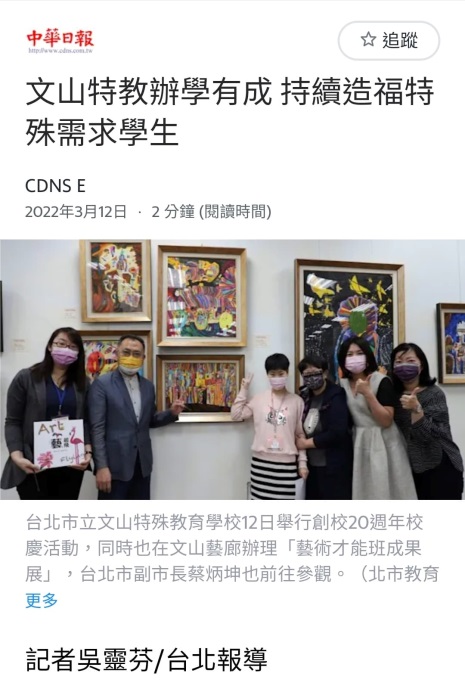 活動名稱：文山特教20週年校慶活動(擺攤)活動日期：111年3月12日資料來源：中華日報 https://reurl.cc/ak3k44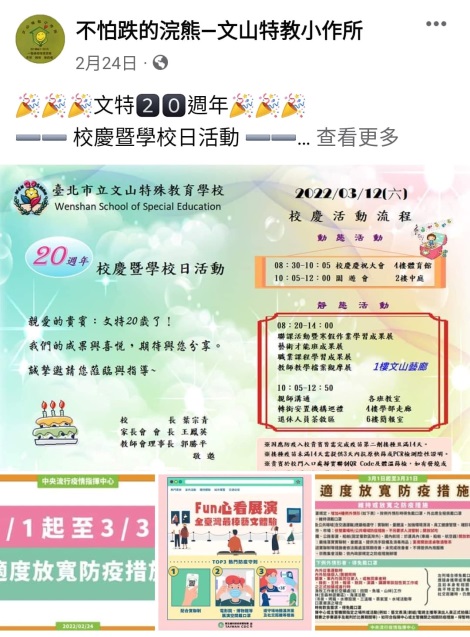 活動名稱：文山特教20週年校慶活動(擺攤)活動日期：111年3月12日資料來源：校友家長協會附設小作所粉專名稱：不怕跌的浣熊─文山特教小作所小作所臉書粉絲團人數目前為932人活動前有公告：文特20週年校慶一點橘擺攤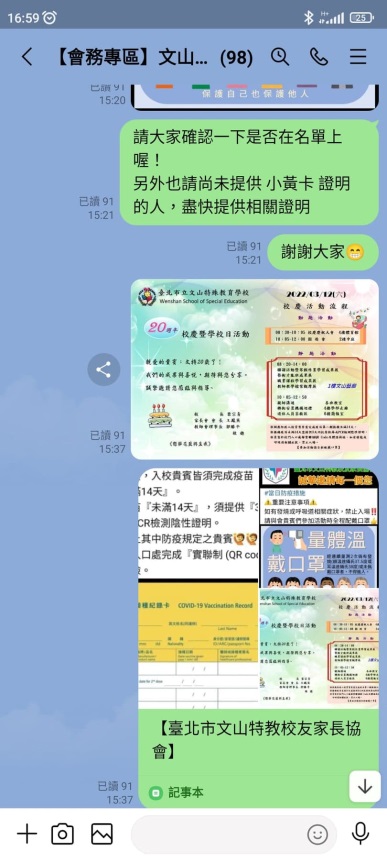 活動名稱：文山特教20週年校慶活動(擺攤)活動日期：111年3月12日資料來源：校友家長協會附設小作所          LINE會務群組活動當日於會務群組中跟大家分享活動流程以及擺攤狀況。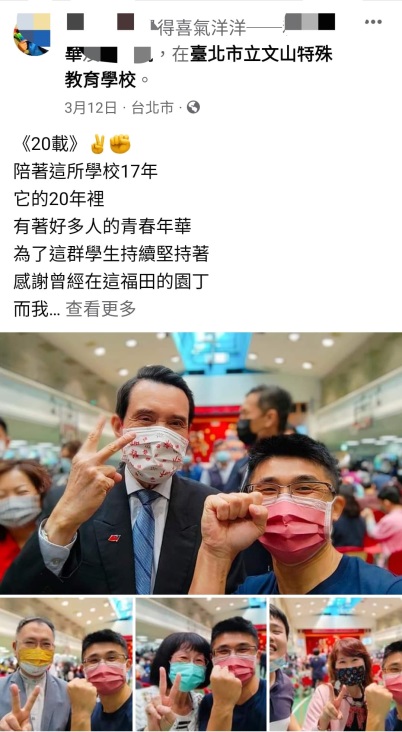 活動名稱：文山特教20週年校慶活動(擺攤)活動日期：111年3月12日資料來源：文特學校老師個人臉書分享文特20週年校慶活動訊息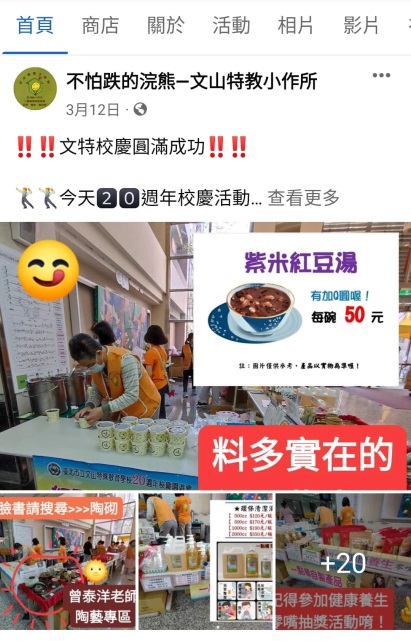 活動名稱：文山特教20週年校慶活動(擺攤)活動日期：111年3月12日資料來源：校友家長協會附設小作所粉專名稱：不怕跌的浣熊─文山特教小作所小作所臉書粉絲團人數目前為932人活動前有公告：文特20週年校慶一點橘擺攤活動名稱：衛福部福利社區化旗艦型計畫成果展(公益擺攤)活動日期：110年11月20日(日)資料來源：臺北市文山特教學校粉專名稱：臺北市立文山特殊教育學校粉絲團人數目前為633人活動當日於粉絲團分享與小作所擺攤的合照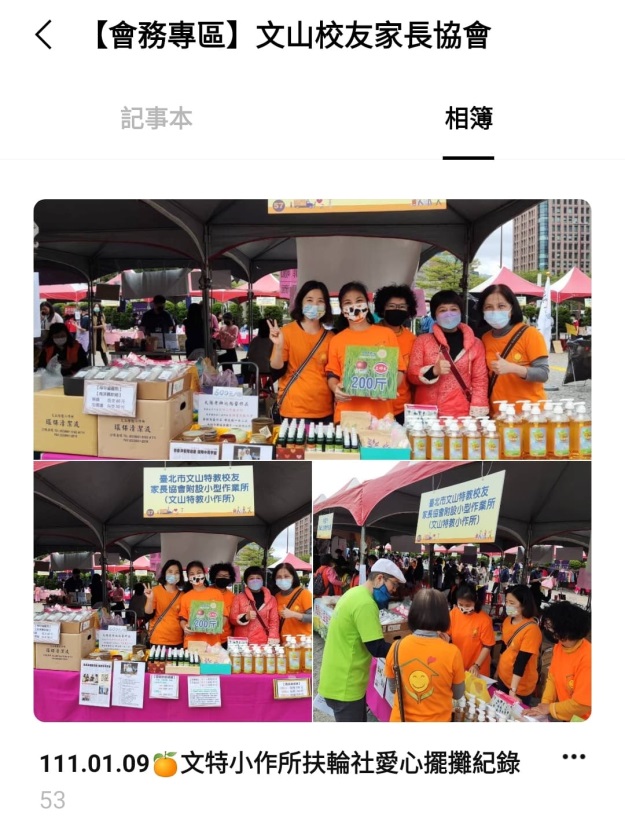 活動名稱：扶輪社愛心公益擺攤活動日期：111年1月9日(日)資料來源：校友家長協會附設小作所          LINE會務群組活動當日於會務群組中跟大家分享活動照片以及擺攤狀況。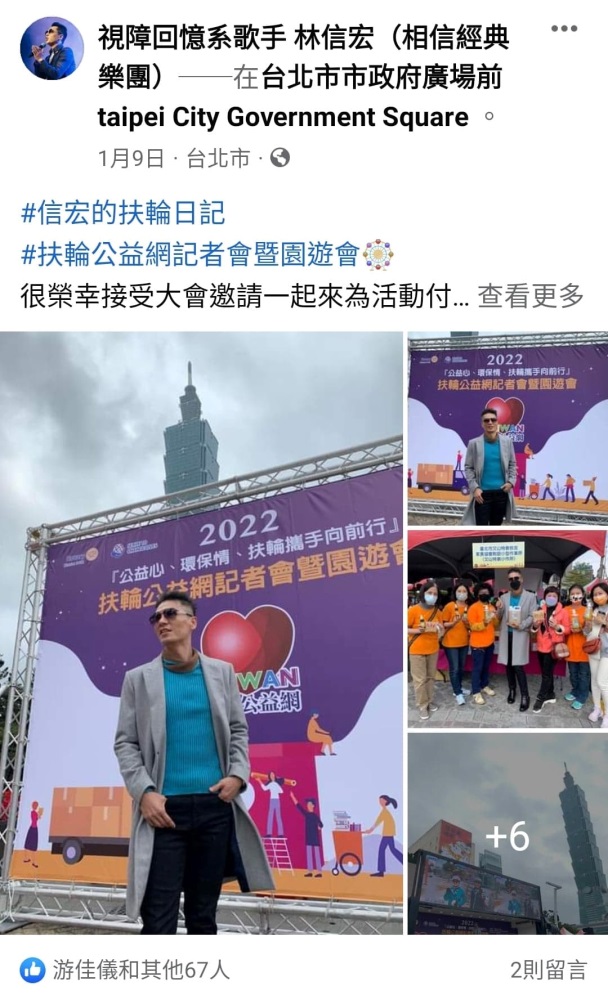 活動名稱：扶輪社愛心公益擺攤活動日期：111年1月9日(日)資料來源：歌手林信宏臉書分享粉專名稱：視障回憶系歌手林信宏(相信經典樂團)歌手林信宏於活動當日在個人粉絲團分享與小作所。